Background Information Sheet – Complete all sections accurately.Instructor’s Final CommentsName & ClassName & ClassDate & PlaceLesson TypeLesson TypeLesson TypePlanPlanTopicTopicTopicLengthLevelJoan Cho144WDJoan Cho144WD30/11/2016GangnamListeningListeningListeningPPPPPPMcdonald's RestaurantMcdonald's RestaurantMcdonald's Restaurant45min  IntermediateClass profileNumber of students: 9                                                Age: 12-17                                                                      Nationality: Korea                Motivations: To improve the listening skill with familiar topic for student.                                                         Individual or class hobbies and interests: Most students are interested in new article.Special considerations: This for middle school studentClass profileNumber of students: 9                                                Age: 12-17                                                                      Nationality: Korea                Motivations: To improve the listening skill with familiar topic for student.                                                         Individual or class hobbies and interests: Most students are interested in new article.Special considerations: This for middle school studentClass profileNumber of students: 9                                                Age: 12-17                                                                      Nationality: Korea                Motivations: To improve the listening skill with familiar topic for student.                                                         Individual or class hobbies and interests: Most students are interested in new article.Special considerations: This for middle school studentClass profileNumber of students: 9                                                Age: 12-17                                                                      Nationality: Korea                Motivations: To improve the listening skill with familiar topic for student.                                                         Individual or class hobbies and interests: Most students are interested in new article.Special considerations: This for middle school studentClass profileNumber of students: 9                                                Age: 12-17                                                                      Nationality: Korea                Motivations: To improve the listening skill with familiar topic for student.                                                         Individual or class hobbies and interests: Most students are interested in new article.Special considerations: This for middle school studentClass profileNumber of students: 9                                                Age: 12-17                                                                      Nationality: Korea                Motivations: To improve the listening skill with familiar topic for student.                                                         Individual or class hobbies and interests: Most students are interested in new article.Special considerations: This for middle school studentClass profileNumber of students: 9                                                Age: 12-17                                                                      Nationality: Korea                Motivations: To improve the listening skill with familiar topic for student.                                                         Individual or class hobbies and interests: Most students are interested in new article.Special considerations: This for middle school studentClass profileNumber of students: 9                                                Age: 12-17                                                                      Nationality: Korea                Motivations: To improve the listening skill with familiar topic for student.                                                         Individual or class hobbies and interests: Most students are interested in new article.Special considerations: This for middle school studentClass profileNumber of students: 9                                                Age: 12-17                                                                      Nationality: Korea                Motivations: To improve the listening skill with familiar topic for student.                                                         Individual or class hobbies and interests: Most students are interested in new article.Special considerations: This for middle school studentClass profileNumber of students: 9                                                Age: 12-17                                                                      Nationality: Korea                Motivations: To improve the listening skill with familiar topic for student.                                                         Individual or class hobbies and interests: Most students are interested in new article.Special considerations: This for middle school studentClass profileNumber of students: 9                                                Age: 12-17                                                                      Nationality: Korea                Motivations: To improve the listening skill with familiar topic for student.                                                         Individual or class hobbies and interests: Most students are interested in new article.Special considerations: This for middle school studentClass profileNumber of students: 9                                                Age: 12-17                                                                      Nationality: Korea                Motivations: To improve the listening skill with familiar topic for student.                                                         Individual or class hobbies and interests: Most students are interested in new article.Special considerations: This for middle school studentClass profileNumber of students: 9                                                Age: 12-17                                                                      Nationality: Korea                Motivations: To improve the listening skill with familiar topic for student.                                                         Individual or class hobbies and interests: Most students are interested in new article.Special considerations: This for middle school studentMain aimStudents will practice their listening comprehension skills using a bottom-up and top-down model.Subsidiary aims   Students will practice their oral fluency during the productive stage.Main aimStudents will practice their listening comprehension skills using a bottom-up and top-down model.Subsidiary aims   Students will practice their oral fluency during the productive stage.Main aimStudents will practice their listening comprehension skills using a bottom-up and top-down model.Subsidiary aims   Students will practice their oral fluency during the productive stage.Main aimStudents will practice their listening comprehension skills using a bottom-up and top-down model.Subsidiary aims   Students will practice their oral fluency during the productive stage.Main aimStudents will practice their listening comprehension skills using a bottom-up and top-down model.Subsidiary aims   Students will practice their oral fluency during the productive stage.Main aimStudents will practice their listening comprehension skills using a bottom-up and top-down model.Subsidiary aims   Students will practice their oral fluency during the productive stage.Main aimStudents will practice their listening comprehension skills using a bottom-up and top-down model.Subsidiary aims   Students will practice their oral fluency during the productive stage.Main aimStudents will practice their listening comprehension skills using a bottom-up and top-down model.Subsidiary aims   Students will practice their oral fluency during the productive stage.Main aimStudents will practice their listening comprehension skills using a bottom-up and top-down model.Subsidiary aims   Students will practice their oral fluency during the productive stage.Main aimStudents will practice their listening comprehension skills using a bottom-up and top-down model.Subsidiary aims   Students will practice their oral fluency during the productive stage.Main aimStudents will practice their listening comprehension skills using a bottom-up and top-down model.Subsidiary aims   Students will practice their oral fluency during the productive stage.Main aimStudents will practice their listening comprehension skills using a bottom-up and top-down model.Subsidiary aims   Students will practice their oral fluency during the productive stage.Main aimStudents will practice their listening comprehension skills using a bottom-up and top-down model.Subsidiary aims   Students will practice their oral fluency during the productive stage.Description of any language skills specifically used/practiced:-Speaking: Students will discuss in pairs and groups-Listening: Students will listen to the article, teacher's instruction-Writing: Students will take notes     -Reading: Students will read worksheets and scriptDescription of any language skills specifically used/practiced:-Speaking: Students will discuss in pairs and groups-Listening: Students will listen to the article, teacher's instruction-Writing: Students will take notes     -Reading: Students will read worksheets and scriptDescription of any language skills specifically used/practiced:-Speaking: Students will discuss in pairs and groups-Listening: Students will listen to the article, teacher's instruction-Writing: Students will take notes     -Reading: Students will read worksheets and scriptDescription of any language skills specifically used/practiced:-Speaking: Students will discuss in pairs and groups-Listening: Students will listen to the article, teacher's instruction-Writing: Students will take notes     -Reading: Students will read worksheets and scriptDescription of any language skills specifically used/practiced:-Speaking: Students will discuss in pairs and groups-Listening: Students will listen to the article, teacher's instruction-Writing: Students will take notes     -Reading: Students will read worksheets and scriptDescription of any language skills specifically used/practiced:-Speaking: Students will discuss in pairs and groups-Listening: Students will listen to the article, teacher's instruction-Writing: Students will take notes     -Reading: Students will read worksheets and scriptDescription of any language skills specifically used/practiced:-Speaking: Students will discuss in pairs and groups-Listening: Students will listen to the article, teacher's instruction-Writing: Students will take notes     -Reading: Students will read worksheets and scriptDescription of any language systems specifically used/practiced:-Lexis: Vocabulary used in the article-Discourse: Discussion, responding questions of the teacher-Phonology:  Teacher talk-Function: Inquiring, asking questions-Grammar: General grammar used inDescription of any language systems specifically used/practiced:-Lexis: Vocabulary used in the article-Discourse: Discussion, responding questions of the teacher-Phonology:  Teacher talk-Function: Inquiring, asking questions-Grammar: General grammar used inDescription of any language systems specifically used/practiced:-Lexis: Vocabulary used in the article-Discourse: Discussion, responding questions of the teacher-Phonology:  Teacher talk-Function: Inquiring, asking questions-Grammar: General grammar used inDescription of any language systems specifically used/practiced:-Lexis: Vocabulary used in the article-Discourse: Discussion, responding questions of the teacher-Phonology:  Teacher talk-Function: Inquiring, asking questions-Grammar: General grammar used inDescription of any language systems specifically used/practiced:-Lexis: Vocabulary used in the article-Discourse: Discussion, responding questions of the teacher-Phonology:  Teacher talk-Function: Inquiring, asking questions-Grammar: General grammar used inDescription of any language systems specifically used/practiced:-Lexis: Vocabulary used in the article-Discourse: Discussion, responding questions of the teacher-Phonology:  Teacher talk-Function: Inquiring, asking questions-Grammar: General grammar used inAnticipated difficulties with lesson activities and classroom management:  -Students may not be able to understand the article properly  Anticipated difficulties with lesson activities and classroom management:  -Students may not be able to understand the article properly  Anticipated difficulties with lesson activities and classroom management:  -Students may not be able to understand the article properly  Anticipated difficulties with lesson activities and classroom management:  -Students may not be able to understand the article properly  Anticipated difficulties with lesson activities and classroom management:  -Students may not be able to understand the article properly  Anticipated difficulties with lesson activities and classroom management:  -Students may not be able to understand the article properly  Anticipated difficulties with lesson activities and classroom management:  -Students may not be able to understand the article properly  Anticipated difficulties with lesson activities and classroom management:  -Students may not be able to understand the article properly  Anticipated difficulties with lesson activities and classroom management:  -Students may not be able to understand the article properly  Anticipated difficulties with lesson activities and classroom management:  -Students may not be able to understand the article properly  Anticipated difficulties with lesson activities and classroom management:  -Students may not be able to understand the article properly  Anticipated difficulties with lesson activities and classroom management:  -Students may not be able to understand the article properly  Anticipated difficulties with lesson activities and classroom management:  -Students may not be able to understand the article properly  How I can deal with these difficulties:  -Before listening students will learn new vocabularies in the article.How I can deal with these difficulties:  -Before listening students will learn new vocabularies in the article.How I can deal with these difficulties:  -Before listening students will learn new vocabularies in the article.How I can deal with these difficulties:  -Before listening students will learn new vocabularies in the article.How I can deal with these difficulties:  -Before listening students will learn new vocabularies in the article.How I can deal with these difficulties:  -Before listening students will learn new vocabularies in the article.How I can deal with these difficulties:  -Before listening students will learn new vocabularies in the article.How I can deal with these difficulties:  -Before listening students will learn new vocabularies in the article.How I can deal with these difficulties:  -Before listening students will learn new vocabularies in the article.How I can deal with these difficulties:  -Before listening students will learn new vocabularies in the article.How I can deal with these difficulties:  -Before listening students will learn new vocabularies in the article.How I can deal with these difficulties:  -Before listening students will learn new vocabularies in the article.How I can deal with these difficulties:  -Before listening students will learn new vocabularies in the article.Assumptions:-Students already know language systems & skills-Students will understand the script without having problemsAssumptions:-Students already know language systems & skills-Students will understand the script without having problemsAssumptions:-Students already know language systems & skills-Students will understand the script without having problemsAssumptions:-Students already know language systems & skills-Students will understand the script without having problemsAssumptions:-Students already know language systems & skills-Students will understand the script without having problemsAssumptions:-Students already know language systems & skills-Students will understand the script without having problemsAssumptions:-Students already know language systems & skills-Students will understand the script without having problemsAssumptions:-Students already know language systems & skills-Students will understand the script without having problemsAssumptions:-Students already know language systems & skills-Students will understand the script without having problemsAssumptions:-Students already know language systems & skills-Students will understand the script without having problemsAssumptions:-Students already know language systems & skills-Students will understand the script without having problemsAssumptions:-Students already know language systems & skills-Students will understand the script without having problemsAssumptions:-Students already know language systems & skills-Students will understand the script without having problemsMaterial(s) needed: Listening file (http://www.breakingnewsenglish.com/1604/160419-all-you-can-eat-fries-a.html), computer True and false worksheet, Comprehension questions, Picture of Mcdonald’sMaterial(s) needed: Listening file (http://www.breakingnewsenglish.com/1604/160419-all-you-can-eat-fries-a.html), computer True and false worksheet, Comprehension questions, Picture of Mcdonald’sMaterial(s) needed: Listening file (http://www.breakingnewsenglish.com/1604/160419-all-you-can-eat-fries-a.html), computer True and false worksheet, Comprehension questions, Picture of Mcdonald’sMaterial(s) needed: Listening file (http://www.breakingnewsenglish.com/1604/160419-all-you-can-eat-fries-a.html), computer True and false worksheet, Comprehension questions, Picture of Mcdonald’sMaterial(s) needed: Listening file (http://www.breakingnewsenglish.com/1604/160419-all-you-can-eat-fries-a.html), computer True and false worksheet, Comprehension questions, Picture of Mcdonald’sMaterial(s) needed: Listening file (http://www.breakingnewsenglish.com/1604/160419-all-you-can-eat-fries-a.html), computer True and false worksheet, Comprehension questions, Picture of Mcdonald’sMaterial(s) needed: Listening file (http://www.breakingnewsenglish.com/1604/160419-all-you-can-eat-fries-a.html), computer True and false worksheet, Comprehension questions, Picture of Mcdonald’sMaterial(s) needed: Listening file (http://www.breakingnewsenglish.com/1604/160419-all-you-can-eat-fries-a.html), computer True and false worksheet, Comprehension questions, Picture of Mcdonald’sMaterial(s) needed: Listening file (http://www.breakingnewsenglish.com/1604/160419-all-you-can-eat-fries-a.html), computer True and false worksheet, Comprehension questions, Picture of Mcdonald’sMaterial(s) needed: Listening file (http://www.breakingnewsenglish.com/1604/160419-all-you-can-eat-fries-a.html), computer True and false worksheet, Comprehension questions, Picture of Mcdonald’sMaterial(s) needed: Listening file (http://www.breakingnewsenglish.com/1604/160419-all-you-can-eat-fries-a.html), computer True and false worksheet, Comprehension questions, Picture of Mcdonald’sMaterial(s) needed: Listening file (http://www.breakingnewsenglish.com/1604/160419-all-you-can-eat-fries-a.html), computer True and false worksheet, Comprehension questions, Picture of Mcdonald’sMaterial(s) needed: Listening file (http://www.breakingnewsenglish.com/1604/160419-all-you-can-eat-fries-a.html), computer True and false worksheet, Comprehension questions, Picture of Mcdonald’sChecklist. Mark down those included in this lesson plan (      or N/A)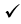 Checklist. Mark down those included in this lesson plan (      or N/A)Checklist. Mark down those included in this lesson plan (      or N/A)Checklist. Mark down those included in this lesson plan (      or N/A)Checklist. Mark down those included in this lesson plan (      or N/A)Checklist. Mark down those included in this lesson plan (      or N/A)Checklist. Mark down those included in this lesson plan (      or N/A)Checklist. Mark down those included in this lesson plan (      or N/A)Checklist. Mark down those included in this lesson plan (      or N/A)Checklist. Mark down those included in this lesson plan (      or N/A)Checklist. Mark down those included in this lesson plan (      or N/A)Checklist. Mark down those included in this lesson plan (      or N/A)Checklist. Mark down those included in this lesson plan (      or N/A)vmodel sentences for target languagemodel sentences for target languagemodel sentences for target languagevconcept questions for target languageconcept questions for target languageconcept questions for target languageconcept questions for target languagevanalysis sheet for target languageanalysis sheet for target languageanalysis sheet for target languagevstages clearly titled and separatedstages clearly titled and separatedstages clearly titled and separatedvpurpose of each stage indicated purpose of each stage indicated purpose of each stage indicated purpose of each stage indicated vanticipated timing includedanticipated timing includedanticipated timing includedvinteraction pattern markedinteraction pattern markedinteraction pattern markedN/Aa board plan (if relevant)a board plan (if relevant)a board plan (if relevant)a board plan (if relevant)vexamples of all tasks usedexamples of all tasks usedexamples of all tasks usedanswer sheet to all exercisesanswer sheet to all exercisesanswer sheet to all exercisesvTape or text scriptTape or text scriptTape or text scriptTape or text scriptvall materials labelled and numberedall materials labelled and numberedall materials labelled and numberedPersonal aim: What I most hope to demonstrate in this lesson is the ability to communicate with each other certain situations.Personal aim: What I most hope to demonstrate in this lesson is the ability to communicate with each other certain situations.Personal aim: What I most hope to demonstrate in this lesson is the ability to communicate with each other certain situations.Personal aim: What I most hope to demonstrate in this lesson is the ability to communicate with each other certain situations.Personal aim: What I most hope to demonstrate in this lesson is the ability to communicate with each other certain situations.Personal aim: What I most hope to demonstrate in this lesson is the ability to communicate with each other certain situations.Personal aim: What I most hope to demonstrate in this lesson is the ability to communicate with each other certain situations.Personal aim: What I most hope to demonstrate in this lesson is the ability to communicate with each other certain situations.Personal aim: What I most hope to demonstrate in this lesson is the ability to communicate with each other certain situations.Personal aim: What I most hope to demonstrate in this lesson is the ability to communicate with each other certain situations.Personal aim: What I most hope to demonstrate in this lesson is the ability to communicate with each other certain situations.Personal aim: What I most hope to demonstrate in this lesson is the ability to communicate with each other certain situations.Personal aim: What I most hope to demonstrate in this lesson is the ability to communicate with each other certain situations.Stage 1:_Lead-inThe purpose of this stage is to ease into the topic, relaxing both teacher and students by focusing their attention on an interesting subject and encouraging the class to share their opinions freely, thus increasing STT and participation. This stage may be used to create a basis from which to elicit ideas and lexis relating to the text.InteractionTimeInstructor’s comments1.Greet the class."T: Hello everyone, how are you?"2.Questions. Q1: What is your favorite food? A: I like pizza, My favorite food is taco.Q2: Have you eaten out recently? What did you eat?Q3: I ate with my family and ate Korean food.Q4: Do you like fast food?(Y/N)3.Students share their ideas with their partner.Q1: What is your favorite food?Q2: Why do you like them the most?4.Monitor discreetly. 5. FeedbackStage 2: PresentationThe purpose of this stage is to make the listening less challenging to the students by making use of guiding questions which help predict expected content; answers to these questions may be guessed during this stage and checked later in the lesson; pre-teaching keywords and phrases from the text. Knowledge of the purpose of the text, form and style could be highlighted to further aid comprehension. Thus, schema is activated.InteractionTimeInstructor’s comments> Materials: Picture of Mcdonalds 1. Show the students the picture of Mcdonalds telling the name.Pre-teach vocabulary: All-you-can-eat, offer, couch, dream, touch-screen, obesity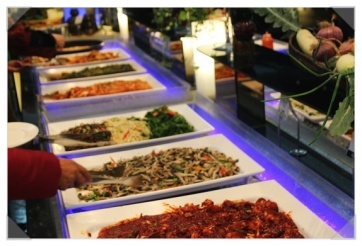 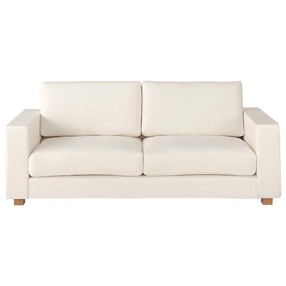 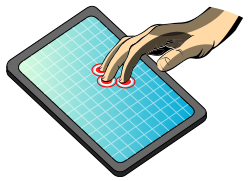 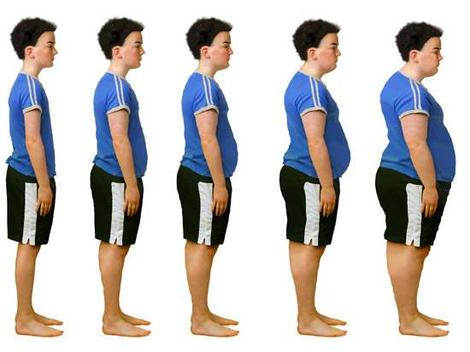 3. Guiding Questions Q1: What do you think of Mcdonalds?A: It's fast food restaurantQ2: What kind of food can you eat there? A: Hamburger, coke, French fries, chicken nugget, ice cream....Q3: What's the best fast food restaurant in the world? A:  Mcdonals, KFC, Burger king....T-ST-S3min5minStage 3: Practice - Listening for gist comprehensionThe purpose of this stage is to allow the students to practice gist skills to identify the main idea of the text. Specific and authentic exercises designed to encourage this skill should be used in a natural way. Students draw on their world-knowledge (top-down) to make an initial impression and general sense of the text and perhaps comparing the accuracy of their guesses to the guiding questions used for the text.InteractionTimeInstructor’s comments> Material: Computer with the audio file1. QuestionsQ2: What is she talking about?A: the article in news paperQ3: Who do you think would be interested about this information? A: people who like fast food2. Listen to the audio. 3. Share their ideas to partner.Q: What words did you write down?4.FeedbackS-SSsS-ST-S6min1min2min1minStage 4: Practice - Literal comprehensionThe purpose of this stage is for students to focus on literal understanding e.g. of facts, ideas etc. A variety of exercises may be used and should be constructed for short responses e.g. objective questions. The information highlighted should, ideally, be of significance to the next stage. InteractionTimeInstructor’s comments> Material: True and false worksheet“T: I will give a true and false worksheet then you can check the answers.”Distribute the True and False worksheets. 2.Students work individually.3. Pair-check. “T: Now check with your partner.” Monitor discreetly.4.  QuestionsQ1: What are the main ideas presented in this text? A: They will soon offer all-you-can-eat French fries.Q2: What discourse clues signaled these ideas?  A: The new store will open in July.      They say it is the restaurant of the future."T: Let's check the answer together."SsS-ST-S1min2min6minStage 5: Practice - Interpretive comprehensionThe purpose of this stage is to allow student to listen intensively for inference. Discriminating between fact and opinion and understanding the writer’s true thinking are possible considerations during this stage. Contrasting ideas may be highlighted, and use of certain language which affects meaning can be analysed in context.InteractionTimeInstructor’s comments1. Listen again, but this time answer these questions.2. QuestionsQ1: In what U.S state will the new Mcdonalds open?A: MissouriQ2: What kind of space will children be able to play in?A: July Q3: What kind of burger will people be able to build?A: A self-service kioskQ4: Who is the Steve Easterbrook?A: The Mcdonald's CEO3 Work individually.Pair-check answers. Monitor and decide if replaying the audio is needed.5. Feedback: Each group should contribute here.SsSsS-ST-S1min1min1min1minStage 6:_Production - Applied ComprehensionThe purpose of this stage is to complete the final step in reading comprehension by getting students to apply to themselves the information from the text and which was focused on during the practice stages. The task should take into account your students’ background information in order to be suitable as an applied task. Speaking or writing skills may be practiced here. This stage is an important part of language acquisition.InteractionTimeInstructor’s comments> Material: Comprehension questions worksheet1. Make groups of 3, discuss the following questions.Distribute the worksheet.2. Questions (Ss answers are various)-Q1: What do you think of French fries?-Q2: What do you think of the idea of an all-day breakfast?-Q3: Should Mcdonalds think more about health?-Q4: What questions would you like to ask the boss of Mcdonalds?-Q5: What other all-you-can-eat restaurants would you like to see?3. Ss work in groups of 3 or 4 to complete the exercise. Monitor actively.4. Feedback: Each group presents their answers. Acknowledge positive points and offer suggestions where needed.Stage 7:_Wrap-upThe purpose of this stage is to end the lesson with some positive feedback about the lesson and the students’ participation. Review the ideas from the production stage if possible, and perhaps offer error correction. Classroom management should be considered, such are collecting worksheets, giving homework, stimulate interest in the next class or arranging the desks etc.InteractionTimeInstructor’s commentsT: Today, we learned some ideas to help teachers choose listening material.We also learned how it feels to be a student in a typical listening lesson.1. QuestionsQ1: How difficult was the listening lesson? A: Not too difficult.Q2: Did you have fun today?(Y/N)A: Did you learn something about Mcdonalds? (Y/N)Q3: How could we make listening easier next time? A: Choose easier material; make easier questions.Q4: Which part was the most fun? A: Talking about favorite favorite fast foodT: Good job! I hope you enjoyed today's lesson. Tomorrow, we will start a new chapter.Overall strengths of this lesson (planning and teaching)Areas to work onOverall commentFor this stage of the course, your lesson today wasAbove standard    To standardBelow StandardOverall commentFor this stage of the course, your lesson today wasAbove standard    To standardBelow StandardInstructor: ……………………………   Date: …………/……………/…………   Instructor: ……………………………   Date: …………/……………/…………   